1.1. Описание услуги1.1. Описание услуги1.1. Описание услуги1.1. Описание услуги1.1. Описание услуги1.1. Описание услуги1.1. Описание услугиВ рамках Услуги обеспечивается доступ к базовым сервисам ЕИП ЯОК, а также их работоспособность и доступность.В рамках Услуги обеспечивается доступ к базовым сервисам ЕИП ЯОК, а также их работоспособность и доступность.В рамках Услуги обеспечивается доступ к базовым сервисам ЕИП ЯОК, а также их работоспособность и доступность.В рамках Услуги обеспечивается доступ к базовым сервисам ЕИП ЯОК, а также их работоспособность и доступность.В рамках Услуги обеспечивается доступ к базовым сервисам ЕИП ЯОК, а также их работоспособность и доступность.В рамках Услуги обеспечивается доступ к базовым сервисам ЕИП ЯОК, а также их работоспособность и доступность.В рамках Услуги обеспечивается доступ к базовым сервисам ЕИП ЯОК, а также их работоспособность и доступность.1.2. Способ подключения к ИТ-системе (если необходимо и в зависимости от технической возможности организации)1.2. Способ подключения к ИТ-системе (если необходимо и в зависимости от технической возможности организации)1.2. Способ подключения к ИТ-системе (если необходимо и в зависимости от технической возможности организации)1.2. Способ подключения к ИТ-системе (если необходимо и в зависимости от технической возможности организации)1.2. Способ подключения к ИТ-системе (если необходимо и в зависимости от технической возможности организации)1.2. Способ подключения к ИТ-системе (если необходимо и в зависимости от технической возможности организации)1.2. Способ подключения к ИТ-системе (если необходимо и в зависимости от технической возможности организации)Ярлык на Портале терминальных приложенийПрямая ссылка на Web-ресурс из КСПДПрямая ссылка на Web-ресурс из интернет (требуется СКЗИ на АРМ / не требуется)«Толстый клиент» на АРМ пользователя (требуется СКЗИ на АРМ / не требуется)Другой способ Удаленное подключение через КСПД, защищенное соединение через сеть ИнтернетЯрлык на Портале терминальных приложенийПрямая ссылка на Web-ресурс из КСПДПрямая ссылка на Web-ресурс из интернет (требуется СКЗИ на АРМ / не требуется)«Толстый клиент» на АРМ пользователя (требуется СКЗИ на АРМ / не требуется)Другой способ Удаленное подключение через КСПД, защищенное соединение через сеть ИнтернетЯрлык на Портале терминальных приложенийПрямая ссылка на Web-ресурс из КСПДПрямая ссылка на Web-ресурс из интернет (требуется СКЗИ на АРМ / не требуется)«Толстый клиент» на АРМ пользователя (требуется СКЗИ на АРМ / не требуется)Другой способ Удаленное подключение через КСПД, защищенное соединение через сеть ИнтернетЯрлык на Портале терминальных приложенийПрямая ссылка на Web-ресурс из КСПДПрямая ссылка на Web-ресурс из интернет (требуется СКЗИ на АРМ / не требуется)«Толстый клиент» на АРМ пользователя (требуется СКЗИ на АРМ / не требуется)Другой способ Удаленное подключение через КСПД, защищенное соединение через сеть ИнтернетЯрлык на Портале терминальных приложенийПрямая ссылка на Web-ресурс из КСПДПрямая ссылка на Web-ресурс из интернет (требуется СКЗИ на АРМ / не требуется)«Толстый клиент» на АРМ пользователя (требуется СКЗИ на АРМ / не требуется)Другой способ Удаленное подключение через КСПД, защищенное соединение через сеть ИнтернетЯрлык на Портале терминальных приложенийПрямая ссылка на Web-ресурс из КСПДПрямая ссылка на Web-ресурс из интернет (требуется СКЗИ на АРМ / не требуется)«Толстый клиент» на АРМ пользователя (требуется СКЗИ на АРМ / не требуется)Другой способ Удаленное подключение через КСПД, защищенное соединение через сеть ИнтернетЯрлык на Портале терминальных приложенийПрямая ссылка на Web-ресурс из КСПДПрямая ссылка на Web-ресурс из интернет (требуется СКЗИ на АРМ / не требуется)«Толстый клиент» на АРМ пользователя (требуется СКЗИ на АРМ / не требуется)Другой способ Удаленное подключение через КСПД, защищенное соединение через сеть Интернет1.3. Группа корпоративных бизнес-процессов / сценариев, поддерживаемых в рамках услуги   1.3. Группа корпоративных бизнес-процессов / сценариев, поддерживаемых в рамках услуги   1.3. Группа корпоративных бизнес-процессов / сценариев, поддерживаемых в рамках услуги   1.3. Группа корпоративных бизнес-процессов / сценариев, поддерживаемых в рамках услуги   1.3. Группа корпоративных бизнес-процессов / сценариев, поддерживаемых в рамках услуги   1.3. Группа корпоративных бизнес-процессов / сценариев, поддерживаемых в рамках услуги   1.3. Группа корпоративных бизнес-процессов / сценариев, поддерживаемых в рамках услуги   Для данной услуги не применяется.Для данной услуги не применяется.Для данной услуги не применяется.Для данной услуги не применяется.Для данной услуги не применяется.Для данной услуги не применяется.Для данной услуги не применяется.1.4. Интеграция с корпоративными ИТ-системами1.4. Интеграция с корпоративными ИТ-системами1.4. Интеграция с корпоративными ИТ-системами1.4. Интеграция с корпоративными ИТ-системами1.4. Интеграция с корпоративными ИТ-системами1.4. Интеграция с корпоративными ИТ-системами1.4. Интеграция с корпоративными ИТ-системамиИТ-системаГруппа процессовГруппа процессовГруппа процессовГруппа процессовГруппа процессовДля данной услуги не применяется.Для данной услуги не применяется.Для данной услуги не применяется.Для данной услуги не применяется.Для данной услуги не применяется.1.5. Интеграция с внешними ИТ-системами1.5. Интеграция с внешними ИТ-системами1.5. Интеграция с внешними ИТ-системами1.5. Интеграция с внешними ИТ-системами1.5. Интеграция с внешними ИТ-системами1.5. Интеграция с внешними ИТ-системами1.5. Интеграция с внешними ИТ-системамиИТ-системаГруппа процессовГруппа процессовГруппа процессовГруппа процессовГруппа процессовДля данной услуги не применяется.Для данной услуги не применяется.Для данной услуги не применяется.Для данной услуги не применяется.Для данной услуги не применяется.1.6. Состав услуги1.6. Состав услуги1.6. Состав услуги1.6. Состав услуги1.6. Состав услуги1.6. Состав услуги1.6. Состав услугиЦентр поддержки пользователейПрием, обработка, регистрация и маршрутизация поступающих обращений от пользователей.Консультация в части подключения и авторизации в системе.Прием, обработка, регистрация и маршрутизация поступающих обращений от пользователей.Консультация в части подключения и авторизации в системе.Прием, обработка, регистрация и маршрутизация поступающих обращений от пользователей.Консультация в части подключения и авторизации в системе.Прием, обработка, регистрация и маршрутизация поступающих обращений от пользователей.Консультация в части подключения и авторизации в системе.Прием, обработка, регистрация и маршрутизация поступающих обращений от пользователей.Консультация в части подключения и авторизации в системе.Функциональная поддержкаДиагностика и устранение возникающих инцидентов и проблем в рамках поступающих обращений.Консультирование пользователей по работе в ИТ-системе.Диагностика и устранение возникающих инцидентов и проблем в рамках поступающих обращений.Консультирование пользователей по работе в ИТ-системе.Диагностика и устранение возникающих инцидентов и проблем в рамках поступающих обращений.Консультирование пользователей по работе в ИТ-системе.Диагностика и устранение возникающих инцидентов и проблем в рамках поступающих обращений.Консультирование пользователей по работе в ИТ-системе.Диагностика и устранение возникающих инцидентов и проблем в рамках поступающих обращений.Консультирование пользователей по работе в ИТ-системе.Поддержка интеграционных процессовДля данной услуги не применяется.Для данной услуги не применяется.Для данной услуги не применяется.Для данной услуги не применяется.Для данной услуги не применяется.ИТ-инфраструктураВ рамках сопровождения в эксплуатации инфраструктурных решений АСЗИ «ЕИП ЯОК» выполняются следующие регламентные работы: тестирование, контроль целостности, анализ защищённости и производительности, аудит событий, обновление подсистем, администрирование системного и прикладного ПО.Подготавливаются предложения по оптимизации и повышению уровня доступности.В рамках сопровождения в эксплуатации инфраструктурных решений АСЗИ «ЕИП ЯОК» выполняются следующие регламентные работы: тестирование, контроль целостности, анализ защищённости и производительности, аудит событий, обновление подсистем, администрирование системного и прикладного ПО.Подготавливаются предложения по оптимизации и повышению уровня доступности.В рамках сопровождения в эксплуатации инфраструктурных решений АСЗИ «ЕИП ЯОК» выполняются следующие регламентные работы: тестирование, контроль целостности, анализ защищённости и производительности, аудит событий, обновление подсистем, администрирование системного и прикладного ПО.Подготавливаются предложения по оптимизации и повышению уровня доступности.В рамках сопровождения в эксплуатации инфраструктурных решений АСЗИ «ЕИП ЯОК» выполняются следующие регламентные работы: тестирование, контроль целостности, анализ защищённости и производительности, аудит событий, обновление подсистем, администрирование системного и прикладного ПО.Подготавливаются предложения по оптимизации и повышению уровня доступности.В рамках сопровождения в эксплуатации инфраструктурных решений АСЗИ «ЕИП ЯОК» выполняются следующие регламентные работы: тестирование, контроль целостности, анализ защищённости и производительности, аудит событий, обновление подсистем, администрирование системного и прикладного ПО.Подготавливаются предложения по оптимизации и повышению уровня доступности.Модификация ИТ-системыРабота по запросам:Добавление / изменение / удаление профиля пользователяСмена / восстановление пароля учётной записиСоздание / изменение / удаление файлового ресурсаИзменение квот файлового ресурсаИзменение прав доступа к файловому ресурсуВосстановление удалённых объектов файлового ресурса из резервной копииСоздание / удаление почтового ящикаИзменение квот почтового ящикаСоздание / изменение / удаление групп рассылокВосстановление удалённых объектов / писем / почтовых ящиков / контактов из резервной копииСоздание / изменение / удаление профиля пользователя.Работа по запросам:Добавление / изменение / удаление профиля пользователяСмена / восстановление пароля учётной записиСоздание / изменение / удаление файлового ресурсаИзменение квот файлового ресурсаИзменение прав доступа к файловому ресурсуВосстановление удалённых объектов файлового ресурса из резервной копииСоздание / удаление почтового ящикаИзменение квот почтового ящикаСоздание / изменение / удаление групп рассылокВосстановление удалённых объектов / писем / почтовых ящиков / контактов из резервной копииСоздание / изменение / удаление профиля пользователя.Работа по запросам:Добавление / изменение / удаление профиля пользователяСмена / восстановление пароля учётной записиСоздание / изменение / удаление файлового ресурсаИзменение квот файлового ресурсаИзменение прав доступа к файловому ресурсуВосстановление удалённых объектов файлового ресурса из резервной копииСоздание / удаление почтового ящикаИзменение квот почтового ящикаСоздание / изменение / удаление групп рассылокВосстановление удалённых объектов / писем / почтовых ящиков / контактов из резервной копииСоздание / изменение / удаление профиля пользователя.Работа по запросам:Добавление / изменение / удаление профиля пользователяСмена / восстановление пароля учётной записиСоздание / изменение / удаление файлового ресурсаИзменение квот файлового ресурсаИзменение прав доступа к файловому ресурсуВосстановление удалённых объектов файлового ресурса из резервной копииСоздание / удаление почтового ящикаИзменение квот почтового ящикаСоздание / изменение / удаление групп рассылокВосстановление удалённых объектов / писем / почтовых ящиков / контактов из резервной копииСоздание / изменение / удаление профиля пользователя.Работа по запросам:Добавление / изменение / удаление профиля пользователяСмена / восстановление пароля учётной записиСоздание / изменение / удаление файлового ресурсаИзменение квот файлового ресурсаИзменение прав доступа к файловому ресурсуВосстановление удалённых объектов файлового ресурса из резервной копииСоздание / удаление почтового ящикаИзменение квот почтового ящикаСоздание / изменение / удаление групп рассылокВосстановление удалённых объектов / писем / почтовых ящиков / контактов из резервной копииСоздание / изменение / удаление профиля пользователя.1.7. Наименование и место хранения пользовательской документации:1.7. Наименование и место хранения пользовательской документации:1.7. Наименование и место хранения пользовательской документации:1.7. Наименование и место хранения пользовательской документации:1.7. Наименование и место хранения пользовательской документации:1.7. Наименование и место хранения пользовательской документации:1.7. Наименование и место хранения пользовательской документации:ИТ-системаПортал Госкорпорации «Росатом»Иное местоПуть: по согласованию с Заказчиком.Путь: по согласованию с Заказчиком.Путь: по согласованию с Заказчиком.Путь: по согласованию с Заказчиком.Путь: по согласованию с Заказчиком.Иное местоПуть: по согласованию с Заказчиком.Путь: по согласованию с Заказчиком.Путь: по согласованию с Заказчиком.Путь: по согласованию с Заказчиком.Путь: по согласованию с Заказчиком.Иное местоПуть: по согласованию с Заказчиком.Путь: по согласованию с Заказчиком.Путь: по согласованию с Заказчиком.Путь: по согласованию с Заказчиком.Путь: по согласованию с Заказчиком.1.8. Ограничения по оказанию услуги1.8. Ограничения по оказанию услуги1.8. Ограничения по оказанию услуги1.8. Ограничения по оказанию услуги1.8. Ограничения по оказанию услуги1.8. Ограничения по оказанию услуги1.8. Ограничения по оказанию услугиК АСЗИ «ЕИП ЯОК» могут быть подключены АРМ (сегменты сети) Заказчика, аттестованные в соответствии с требованиями безопасности информации (класс защищённости АСЗИ от НСД – 1Г или выше, уровень защищенности персональных данных – 4 или выше), имеющие подключение к КСПД.Заказчик перед началом оказания услуги обязательно должен предоставить Исполнителю:документ подтверждающий выполнение требованиями безопасности информации в подключаемом сегменте (АРМ);контактные данные администратора безопасности (ФИО, е-mail, контактный телефон).В случае получения от Заказчика заявок на добавление суммарно более 30 профилей пользователей, Исполнитель оставляет за собой право пересмотра стоимости оказываемых Услуг. К АСЗИ «ЕИП ЯОК» могут быть подключены АРМ (сегменты сети) Заказчика, аттестованные в соответствии с требованиями безопасности информации (класс защищённости АСЗИ от НСД – 1Г или выше, уровень защищенности персональных данных – 4 или выше), имеющие подключение к КСПД.Заказчик перед началом оказания услуги обязательно должен предоставить Исполнителю:документ подтверждающий выполнение требованиями безопасности информации в подключаемом сегменте (АРМ);контактные данные администратора безопасности (ФИО, е-mail, контактный телефон).В случае получения от Заказчика заявок на добавление суммарно более 30 профилей пользователей, Исполнитель оставляет за собой право пересмотра стоимости оказываемых Услуг. К АСЗИ «ЕИП ЯОК» могут быть подключены АРМ (сегменты сети) Заказчика, аттестованные в соответствии с требованиями безопасности информации (класс защищённости АСЗИ от НСД – 1Г или выше, уровень защищенности персональных данных – 4 или выше), имеющие подключение к КСПД.Заказчик перед началом оказания услуги обязательно должен предоставить Исполнителю:документ подтверждающий выполнение требованиями безопасности информации в подключаемом сегменте (АРМ);контактные данные администратора безопасности (ФИО, е-mail, контактный телефон).В случае получения от Заказчика заявок на добавление суммарно более 30 профилей пользователей, Исполнитель оставляет за собой право пересмотра стоимости оказываемых Услуг. К АСЗИ «ЕИП ЯОК» могут быть подключены АРМ (сегменты сети) Заказчика, аттестованные в соответствии с требованиями безопасности информации (класс защищённости АСЗИ от НСД – 1Г или выше, уровень защищенности персональных данных – 4 или выше), имеющие подключение к КСПД.Заказчик перед началом оказания услуги обязательно должен предоставить Исполнителю:документ подтверждающий выполнение требованиями безопасности информации в подключаемом сегменте (АРМ);контактные данные администратора безопасности (ФИО, е-mail, контактный телефон).В случае получения от Заказчика заявок на добавление суммарно более 30 профилей пользователей, Исполнитель оставляет за собой право пересмотра стоимости оказываемых Услуг. К АСЗИ «ЕИП ЯОК» могут быть подключены АРМ (сегменты сети) Заказчика, аттестованные в соответствии с требованиями безопасности информации (класс защищённости АСЗИ от НСД – 1Г или выше, уровень защищенности персональных данных – 4 или выше), имеющие подключение к КСПД.Заказчик перед началом оказания услуги обязательно должен предоставить Исполнителю:документ подтверждающий выполнение требованиями безопасности информации в подключаемом сегменте (АРМ);контактные данные администратора безопасности (ФИО, е-mail, контактный телефон).В случае получения от Заказчика заявок на добавление суммарно более 30 профилей пользователей, Исполнитель оставляет за собой право пересмотра стоимости оказываемых Услуг. К АСЗИ «ЕИП ЯОК» могут быть подключены АРМ (сегменты сети) Заказчика, аттестованные в соответствии с требованиями безопасности информации (класс защищённости АСЗИ от НСД – 1Г или выше, уровень защищенности персональных данных – 4 или выше), имеющие подключение к КСПД.Заказчик перед началом оказания услуги обязательно должен предоставить Исполнителю:документ подтверждающий выполнение требованиями безопасности информации в подключаемом сегменте (АРМ);контактные данные администратора безопасности (ФИО, е-mail, контактный телефон).В случае получения от Заказчика заявок на добавление суммарно более 30 профилей пользователей, Исполнитель оставляет за собой право пересмотра стоимости оказываемых Услуг. К АСЗИ «ЕИП ЯОК» могут быть подключены АРМ (сегменты сети) Заказчика, аттестованные в соответствии с требованиями безопасности информации (класс защищённости АСЗИ от НСД – 1Г или выше, уровень защищенности персональных данных – 4 или выше), имеющие подключение к КСПД.Заказчик перед началом оказания услуги обязательно должен предоставить Исполнителю:документ подтверждающий выполнение требованиями безопасности информации в подключаемом сегменте (АРМ);контактные данные администратора безопасности (ФИО, е-mail, контактный телефон).В случае получения от Заказчика заявок на добавление суммарно более 30 профилей пользователей, Исполнитель оставляет за собой право пересмотра стоимости оказываемых Услуг. 1.9. Норматив на поддержку1.9. Норматив на поддержку1.9. Норматив на поддержку1.9. Норматив на поддержку1.9. Норматив на поддержку1.9. Норматив на поддержку1.9. Норматив на поддержкуПодразделениеПредельное значение трудозатрат на поддержку 1 единицы объемного показателя по услуге (чел.мес.)Предельное значение трудозатрат на поддержку 1 единицы объемного показателя по услуге (чел.мес.)Предельное значение трудозатрат на поддержку 1 единицы объемного показателя по услуге (чел.мес.)Предельное значение трудозатрат на поддержку 1 единицы объемного показателя по услуге (чел.мес.)Предельное значение трудозатрат на поддержку 1 единицы объемного показателя по услуге (чел.мес.)Функциональная поддержка0,1163117100,1163117100,1163117100,1163117100,116311710Поддержка интеграционных процессовИТ-инфраструктура1.10. Дополнительные параметры оказания услуги1.10. Дополнительные параметры оказания услуги1.10. Дополнительные параметры оказания услуги1.10. Дополнительные параметры оказания услуги1.10. Дополнительные параметры оказания услуги1.10. Дополнительные параметры оказания услуги1.10. Дополнительные параметры оказания услуги1.10.1. Допустимый простой ИТ-ресурса в течении года, часов24242424241.10.2. Срок хранения данных резервного копирования (в календарных днях)31313131311.10.3. Целевая точка восстановления ИТ-ресурса (RPO) (в рабочих часах)24242424241.10.4. Целевое время восстановления ИТ-ресурса (RTO) (в рабочих часах)444441.10.5. Обеспечение катастрофоустойчивости 
ИТ-ресурсаНе требуетсяНе требуетсяНе требуетсяНе требуетсяНе требуется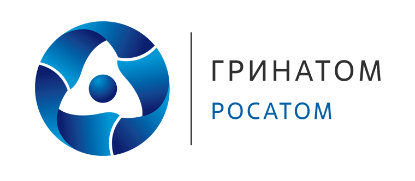 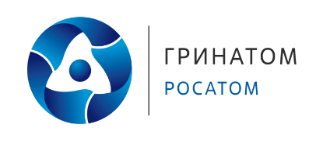 